Name of Journal: World Journal of Stem Cells Manuscript NO: 35835Manuscript Type: ReviewPursuing meaningful end-points for stem cell therapy assessment in ischemic cardiac disease Dorobantu M et al. Cell therapy end-points for ischemic diseaseMaria Dorobantu, Nicoleta-Monica Popa-Fotea, Mihaela Popa, Iulia Rusu, Miruna Mihaela MicheuMaria Dorobantu, Nicoleta-Monica Popa-Fotea, Miruna Mihaela Micheu, Department of Cardiology, Clinical Emergency Hospital of Bucharest, Bucharest 014461, RomaniaMihaela Popa, Iulia Rusu, Carol Davila, University of Medicine and Pharmacy, Bucharest 030167, RomaniaORCID number: Maria Dorobantu (0000-0002-1273-7056); Nicoleta-Monica Popa-Fotea (0000-0002-8066-5779); Mihaela Popa (0000-0003-4859-199X); Iulia Rusu (0000-0001-9116-6484); Miruna Mihaela Micheu (0000-0001-7201-3132).Author contributions: Popa-Fotea NM, Popa M and Rusu I contributed to this paper with literature review, analysis and drafting the paper; Dorobantu M and Micheu MM equally contributed to conception and design of the study, literature analysis, critical revision, editing and final approval of the final version.Conflict-of-interest statement: Authors declare no conflict of interests for this article. No financial support.Open-Access: This article is an open-access article which was selected by an in-house editor and fully peer-reviewed by external reviewers. It is distributed in accordance with the Creative Commons Attribution Non Commercial (CC BY-NC 4.0) license, which permits others to distribute, remix, adapt, build upon this work non-commercially, and license their derivative works on different terms, provided the original work is properly cited and the use is non-commercial. See: http://creativecommons.org/licenses/by-nc/4.0/Manuscript source: Invited manuscriptCorrespondence to: Miruna Mihaela Micheu, MD, PhD, Department of Cardiology, Clinical Emergency Hospital of Bucharest, Floreasca Street 8, Bucharest 014461, Romania. cardio@urgentafloreasca.roTelephone: +40-72-2451755 Received: August 10, 2017 Peer-review started: August 26, 2017 First decision: October 23, 2017Revised: November 8, 2017 Accepted: November 27, 2017Article in press: Published online: AbstractDespite optimal interventional and medical therapy, ischemic heart disease is still an important cause of morbidity and mortality worldwide. Although not included in standard of care rehabilitation, stem cell therapy (SCT) could be a solution for prompting cardiac regeneration. Multiple studies have been published from the beginning of SCT until now, but overall no unanimous conclusion could be drawn in part due to the lack of appropriate end-points. In order to appreciate the impact of SCT, multiple markers from different categories should be considered: Structural, biological, functional, physiological, but also major adverse cardiac events or quality of life. Imaging end-points are among the most used - especially left ventricle ejection fraction (LVEF) measured through different methods. Other imaging parameters are infarct size, myocardial viability and perfusion. The impact of SCT on all of the aforementioned end-points is controversial and debatable. 2D-echocardiography is widely exploited, but new approaches such as tissue Doppler, strain/strain rate or 3D-echocardiography are more accurate, especially since the latter one is comparable with the MRI gold standard estimation of LVEF. Apart from the objective parameters, there are also patient-centered evaluations to reveal the benefits of SCT, such as quality of life and performance status, the most valuable from the patient point of view. Emerging parameters investigating molecular pathways such as non-coding RNAs or inflammation cytokines have a high potential as prognostic factors. Due to the disadvantages of current techniques, new imaging methods with labelled cells tracked along their lifetime seem promising, but until now only pre-clinical trials have been conducted in humans. Overall, SCT is characterized by high heterogeneity not only in preparation, administration and type of cells, but also in quantification of therapy effects.Key words: Stem cell therapy; Cardiac imaging techniques; End-points; Ischemic cardiac disease; Cardiac regeneration© The Author(s) 2017. Published by Baishideng Publishing Group Inc. All rights reserved.Core tip: Although multiple studies have been published on stem cell therapy (SCT) in ischemic cardiac disease, no universal conclusion regarding its clinical efficacy has been given in part due to the lack of appropriate end-points. A rightful appreciation of SCT impact should be made considering multiple parameters from diverse categories, either objective - evaluating structural and biological functions, or subjective - patient orientated impacting daily quality of life. Current end-points, but also novel parameters investigating molecular pathways and new imaging methods with labelled cells genetically modified are being analytically discussed in this review, disclosing high heterogeneity in SCT efficacy assessment.Dorobantu M, Popa-Fotea NM, Popa M, Rusu I, Micheu MM. Pursuing meaningful end-points for stem cell therapy assessment in ischemic cardiac disease. World J Stem Cells 2017; In pressINTRODUCTIONDespite modern cardiac therapies mortality and morbidity caused by ischemic heart disease (IHD) are still high. Rapid blood flow restauration improves the late outcome of patients, but it does not completely hamper myocytes loss or cardiac remodeling. Even if it is not included in the current guidelines for IHD, stem cell therapy (SCT) is one of the latest disclosures in the field. Since the ambitious beginnings of SCT more than fifteen years ago, numerous heterogeneous results have been published regarding its outcomes. The application of SCT in patients with IHD has been proved clinically feasible and safe by clinical trials aiming heart regeneration. However promising these results may seem, SCT has yet to demonstrate clinical benefit over standard of care[1,2]. The incomplete profound understanding of cardiovascular regeneration process, inconsistency in study protocols, differences from study to study clinical and biological end-points and the inappropriate routes of delivery, type and dose of cells, patients selection and randomization are some aspects which have delayed its large-scale acceptance by practitioners[1]. Conducted clinical trials have been comprehensively discussed and analyzed in previous reviews[3] and meta-analyses (Tables 1 and 2). Analyses were concluded on different number of randomized controlled trials (5-43) including different number of patients (262-2732 patients). Subgroup analyses were centered on various parameters such as left ventricular ejection fraction (LVEF) at enrollment, timing of stem cells (SCs) injection, number of administrated SCs and also patients’ age. Since a detailed discussion of utilized methodologies is beyond our topic of interest, we will briefly emphasize their main conclusions: SCT is safe when it is not combined with the administration of growth factors, such as granulocyte colony stimulating factor (G-CSF) that may induce stent restenosis[4,5], thrombosis[6] or other adverse events[7].Leaving aside the differences in study designs, the lack of a consistent answer to the dilemma concerning the efficacy of cell therapy is sustained by the shortage of adequate end-points and by the shortcomings in evaluating these end-points. Most studies used as evaluation marker LVEF, but it is not sufficient, taking into account that more than 50% of heart failures (HF) caused by IHD have a normal ejection fraction (EF). Other surrogate parameters investigated were: Left ventricular end diastolic volume (LVEDV) and left ventricular end systolic volume (LVESV), infarct size, myocardial perfusion and viability.So, how can we properly assess the effects of SCT? The first to start with are hard clinical end-points (such as all-cause mortality or cause-specific mortality) employed to conclude whether functional improvement indeed translates into increased survival and reduced morbidity. At that point, other end-points including reinfarction, needed for revascularization and HF worsening can be taken into account. Because the hard primary end-points imply a large number of patients and a long surveillance, composite end-points are an option that overcomes the drawbacks of single end-points. Composite end-points increase the sensitivity of the study, but must be defined in the following manner: Each parameter has to be associated with the primary objective and quantified hierarchically based on its global importance. The foremost disadvantage of composite end-points is heterogeneity in the clinical relevance of the included markers. A solution to counterbalance this inconvenient is to assign a value to each end-point according to its importance, e.g., reinfarctisation-1, hospitalization for heart failure 0.1, etc. This type of hierarchical evaluation proposed by Finkelstein and Schoenfeld[8] - although controversial - reduces the needed number of included subjects to prove clinical efficiency. For example, a trial can have the following composite end-point with the outcomes ordered by relative severity: cardiovascular mortality, hospitalization for HF decompensation, 6-min walk test and LVEF or LVESV. Another strategy that may be used for a better assessment is evaluation through multiple parameters from different categories[9]: Structural measurements (the most frequently utilized group), include LVEF, LVEDV, LVESV, stroke volume, infarct size area, myocardial viability or myocardial perfusion; Biological markers: Brain natriuretic peptide, troponins, cytokines, short and long non-coding RNAs; Physiological determinants: Loading pressures, pressure-volume curves, diastolic function; Functional capacity or performance status: 6-minute walk test, maximal oxygen consumption (VO2 max) - the evaluation category with the most important impact from the patient point of view.Quality of life Major Adverse Cardiac Event (MACE) composite end-point with no strictly delimited parameters.STRUCTURAL END-POINTS While being the most currently used, imaging techniques are extremely useful for assessing mainly the structural effects of SCT. The majority of studies concentrated on the following outcomes: LVEF, infarct size, myocardial perfusion and viability.LVEF and left ventricular volumesThe generally measured end-point for assessing SCT outcomes is LVEF. The first clinical studies utilized unselected mononuclear bone marrow or peripheral SCs injected intracoronary. Meta-analyses dealing with these type of cells in acute myocardial infarction (AMI) settings showed a modest increase in LVEF evaluated by various methods, between 2%[10,11] and 5%[12]. One of the arguments against SCT was that the observed differences, albeit being statistically significant, had no clinical benefits. Although the LVEF recovery was small in the early period and not every time sustained, it may induce long-term positive outcomes. In this regard, it is mandatory to assess the effect of SCT on long-term, but few trials extended the follow-up after the period of one year[13-15]. An additional key aspect depicted by REPAIR-AMI was the importance of timing from AMI until cell injection. It seems that later infusion of SCs has a better outcome (i.e., LVEF) compared with the treatment administered within 4 d. This may be explained by the hostile environment which hampers cell viability due to the presence of inflammatory cells recruited in the injured area; on the other hand, a prolonged interval after AMI is inappropriate for cell transplant as a scar tissue forms and the lack of a proper vascularization also impairs SCs survival. Different imaging techniques were used to determine LVEF: Left ventricular (LV) angiography, radionuclide ventriculography, echocardiography, gated Single-Photon Emission Computed Tomography (gated-SPECT) or magnetic resonance imaging (MRI). The most accurate method to quantify LV volumes and EF is MRI and more recently, 3D-echography[16]. In Fisher’s meta-analysis it can be seen that LVEF improved in the studies that employed echography, gated SPECT or ventriculography, but not in the trials that used MRI imaging[17]. LVEF increase is a time-dependent process; some meta-analyses investigating SCT in AMI exposed an enhancement in LVEF on short-term, but not on the long-term, explained at least in part by the increase in LV volumes over time[18]. One aspect being imputed to cell based therapy and an important drawback is the targeted population, the included subjects being not very sick, with baseline LVEF around 50%. The largest trial in AMI settings (BAMI, NCT01569178) is planning to shed light and answer the question if SCT reduces all-cause mortality in patients with impaired systolic function (LVEF < 45%) when compared to a control group of patients undergoing best medical care. According to the Task Force of the European Society of Cardiology, it is the only clinical study able to answer the question if autologous unfractionated bone-marrow offers supplemental advantages on top of AMI standard of care[19]. Unfortunately, there are no such studies on HF or chronic myocardial ischemia. Myocardial deformationThe standardization of other modern techniques such as strain/strain rate or tissue Doppler echocardiography are mandatory requests to find a more sensitive and specific marker for SCT outcomes. There are already small clinical trials indicating that tissue[20] and strain Doppler[21] assessment of regional systolic function might be more sensitive than global LVEF for the evaluation of SCT after AMI. The concept of myocardial strain was extended from echocardiography also to MRI detecting subtle improvements in myocardial function earlier than commonly used methods for myocardial function assessment. Myocardial MRI strain imaging has been evaluated only in one study, but when assessed showed significant increment in circumferential strain in the myocardial segments adjacent to the infarction area[22].Infarct sizeThere are several techniques that allow the quantification of the infarction area, either directly, such as nuclear imaging with Positron Emission Tomography-PET or SPECT, contrast-enhanced MRI, or indirectly, appreciating the extent of LV impairment (cine MRI, 2D-3D echocardiography, LV angiography). From the aforementioned approaches the most accurate is contrast-enhanced MRI and the only one capable to distinguish the transmural from the subendocardial infarction. Although the majority of studies using MRI assessment proved no decrease of infarct size compared with placebo[23,24], there was one trial that interestingly showed a greater reduction in the infarction area in patients having a higher percentage of CD45+CD31+ cells in the bone marrow. These findings endorse the conclusion that cells’ phenotype, as well as their functional capacity are key determinants of individual responses to SCT[25]. Studies using SPECT disclosed a signiﬁcantly reduced number of myocardial scar segments per patient in case of intracoronary infusion of an autologous population of culture expanded mesenchymal stem cells (MSCs) and endothelial progenitor cells (EPCs)[26], while transplantation of unselected bone marrow mononuclear cells had no impact on the above cited parameter[27]. Myocardial viabilityThe current imaging techniques for appraising myocardial viability are: nuclear imaging (PET or SPECT), low-dose dobutamine echocardiography and MRI. From the practical point of view, an ideal device is the one that provides real-time information as regards myocardial viability and allows targeted cell delivery. Cardiac electromechanical mapping solved this problem and significantly correlates with PET, because in the same time it can be seen if electrical activation translates into mechanical contraction; studies relying on this method showed that SCT increases the local shortening in the infarcted area[28,29]. Nuclear perfusion imaging, mainly PET-CT has been considered a gold standard for the detection of viable myocardium. Other techniques such as SPECT reported no change compared with control groups[30-32]. On the other hand, studies using 18F-FDG PET indicated a gain in myocardial viability[29,33-36] which was not every time confirmed in trials with low-dose dobutamine echocardiography, possibly due to the fact that severe damaged myocardium can still preserve glucose uptake whilst the contractility is lost[37]. Low-dose dobutamine echocardiography showed no improvement in the contractile reserve of patients with AMI and mononuclear bone marrow SCT compared with the non-treated[34,38], however when MSCs and EPCs were used an increased number of viable segments was observed[26].Myocardial perfusionThe available tools for myocardial perfusion evaluation are: MRI (rest first-pass perfusion and late gadolinium enhancement imaging), nuclear imaging (SPECT, PET) and contrast echocardiography. The majority of studies that used SPECT showed a slight increase in myocardial perfusion[39,40], although more specific and sensitive methods such as PET[41,42] failed to prove significant difference between SCT and control groups. MRI studies also revealed no improve in perfusion after SCT[43,44]. PET has the additional benefit of quantifying myocardial blood flow (MBF) using 13N-ammonia, 15O water or 82Rb. MBF quantification is a useful tool to identify patients with balanced triple vessel disease and to diagnose endothelial dysfunction[45]. One study successfully assessed cardiac perfusion, metabolism, and function in patients treated with intracoronary injection of endothelial progenitors using 13N-ammonia and 18F-FDG PET[42], showing that selected bone marrow-derived CD133+ cells significantly reduced the number of scarred segments and infarct size along with an increase in MBF. Larger studies are required in order to certify the diagnostic and prognostic value of quantitative MBF in relation to SCT. BIOLOGICAL END-POINTSN-terminal pro-brain type natriuretic peptide (NT-proBNP) is an important biomarker in IHD. However, when it comes to compare patients treated with SCT to those without treatment, it does not significantly differ. On a short-term follow-up intracoronary bone marrow mononuclear cells (BMMNCs) therapy does not have any impact on NT-proBNP or inflammatory markers such as IL-6, high-sensitivity CRP (C reactive protein) and TNF-α in ST elevation myocardial infarction (STEMI) patients[46]. Furthermore, on long-term, it was shown that patients with chronic ischemic HF treated with intramyocardial BMMNCs therapy during coronary artery bypass grafting had not had different levels of NT-proBNP from control patients[47]. In addition, in a 5-year follow-up study, NT-proBNP used as an objective marker for cardiac function remained significantly low in patients treated with circulating or bone marrow-derived progenitor cells[24]. Even though it was believed that troponin elevation during SCs harvesting and intramyocardial delivery has no meaningful impact on clinical outcome[48], latest published data support the hypothesis that high-sensitive troponin T serum levels inversely correlate with cell retention and may regulate the response to SCT in patients with post-infarction HF[49].Recent data revealed the implication of several cytokines in the progenitor cell evolution and cardiac function in experimental models, but there is only one study which analyzed it in humans. Shahrivari et al[50] demonstrated that increased platelet-derived growth factor BB (PDGF-BB) glycoprotein in the peripheral blood is related to increased bone-marrow function, while high levels of IL-6 is related with bone-marrow impairment. In the same vision, supporting the hypothesis that SCT has a role in maintaining the balance of inflammatory markers, Alestalo et al[51] investigated the implication of cytokines in STEMI patients undergoing SCT by evaluating the levels of IL-4, IL-10, IL-13, IL-1β, IL-6, TNF-α and IFN-γ; obtained results pointed to the conclusion that SCT reduces inflammatory cytokines and promotes anti-inflammatory markers. PHYSIOLOGICAL END-POINTSDiastolic dysfunction was associated with neurohormonal activation and also with the severity of coronary disease evaluated by angiography, being in consequence an independent predictor of post-AMI prognosis[52]. Although the majority of studies with SCT in AMI focused their attention on LVEF and LV remodeling evaluation, few of them investigated diastolic function with heterogeneous findings. In the BOOST study, E/A ratio, deceleration time, diastolic tissue velocities and isovolumic relaxation time were determined; among these, the only parameter positively influenced was E/A ratio, which is not satisfactory taking into account that LV filling patterns have a U-shaped relation with LV diastolic function[53]. This favorable result was maintained only in the first 18 mo[54], but not at 5 years[55]. E/e′ has a more linear relation to LV filling pressure and therefore is recommended for the evaluation of LV diastolic function. Four months after cell transplant, Herbots et al[21] did not identify a statistically significant difference between groups with reference to E/e’, but another trial proved an improvement, despite the fact that no comparison with the placebo group was completed[39]. On the other hand, Beitnes and colleagues reported a constant decrease in E/A and E/e’ ratio along with an increase in deceleration time in both groups, independently of SCT. A meta-analysis that included 6 trials with a total of 365 patients revealed a superior improvement in E/e’ ratio at 1 year in the treated group compared with control[56]. In the study conducted by Yao including patients with chronic myocardial disease it was disclosed that even though there were no significant differences between groups in LV volumes, infarct size or myocardial perfusion, there was an overall effect of SCT on E/A, E’/A’ ratio and isovolumic relaxation time at 6 mo follow-up[57]. There are also a series of negative studies, as ASTAMI, where reduced E/A ratio, increased deceleration time and reduced E/e′ were observed in both groups, probably reflecting a decrease in filling pressure[58].FUNCTIONAL CAPACITYApart from the classic parameters, a small number of trials also included patient-centered end-points evaluating the impact of SCT on status performance and quality of life.An indicator of functional improvement after myocardial infarction is the performance status which has been assessed in certain studies by means of the New York Heart Association (NYHA) Functional Classification. The published results did not show improvements in NYHA class between the group receiving cell therapy and the control group[59-63], but the heterogeneity index of the studies was high (I2 = 80%) making interpretation questionable[17]. Other manners to address performance are exercise tests: treadmill test[40], 6-min walk test[64], bicycle ergometer[59] and symptom-limited maximal exercise test[65]. A meta-analysis including the previous types of tests exposed no improved exercise tolerance. From the analyzed trials only one displayed higher O2 consumption and better ventilatory response to exercise[66]. Meta-analysis conducted by Fisher et al explored, among other parameters, the effect of SCT on exercise capacity; the authors concluded that patients undergoing SCT had greater performance status, but the measurement scales were different impeding correct interpretation.However, the relationship between SCT and exercise is bidirectional: It is not only that cell transplant can produce changes in performance status, also exercise influences cells’ behavior and clinical outcome. Preclinical studies demonstrated that exercise could increase exogenously infused bone marrow cell retention in mouse myocardium, suggesting that exercise may support SCT[64]. Hence, we should display more interest in addressing this issue.QUALITY OF LIFEWhereas 5 trials have examined the quality of life (QOL) after SCs transplantation in AMI on short term, there is still lack of information on the long-term, just one study reporting end-points at 12 mo[68]. In this small study with only 26 participants, QOL was significantly improved at one year follow-up. From the 5 trials mentioned above, 3 evaluated QOL with Minnesota Living with Heart Failure Questionnaire (MLHFQ)[64,68,69] and 2 trials with the Short Form 36 Health Survey[59,62]. A meta-analysis including only 3 of the 5 trials - due to missing data - did not show a significant improvement on short term in the life quality of treated patients compared with the control[70]. There were also a few studies in chronic IHD or HF, but due to the fact that the results have not been presented quantitatively but only descriptively, no conclusions can be drawn[71,72]. Angina frequency is one of the disease-specific health-related QOL (HRQOL) items measured using dedicated instruments[73], therefore there is no wonder that it has been widely assessed in relation to SCT.Concerning the frequency of angina, all published trials in unanimity showed a reduction in the number of episodes, reported either by a reduction in the frequency of angina episodes per week[74] or as the frequency of angina at short-term follow-up[71,75].A valuable parameter in evaluating the clinical assessments of SCT would be the psychological dimension, proved to be an essential factor in cardiac rehabilitation[76]. A pilot study evaluated the impact of psychological and behavioral factors in patients with AMI undergoing SCT indicated that psychological factors should be taken into consideration in evaluation of the response to SCT[77].MACEOne commonly evaluated composite end-point in cardiology research is MACE. Although created to evaluate effectiveness and safety, it is study variable as the outcomes differ from trial to trial and there is no universal definition. Meta-analyses proved that MACE creates high heterogeneity in conclusions between studies according to the parameters taken into account[78].There is some evidence indicating that even small improvement in LVEF in AMI patients treated with SCT reduces cardiovascular mortality in the long term. REPAIR-AMI trial at 2 and 5 years follow-up showed beneficial clinical effects in cardiovascular mortality and rehospitalization for HF (4 deaths/100 patients in treated group compared with 14 deaths/100 in the placebo group)[79]. One important limitation of the mentioned study is related to the small number of events (15 deaths in the placebo group and 7 in BMMNCs group during the 5-year follow-up interval). Of note, enrolled patients had a mean baseline LVEF above 45%, meaning that patients with severe impaired systolic function have not been included, namely the cohort at the highest risk for future adverse cardiovascular events.Unlike the majority of trials where SCT was applied in AMI settings, most recent meta-analyses conducted in chronic IHD and HF pointed out beneficial clinical effects in long term mortality, without losing sight that the quality of evidence is low[80,81]. In refractory angina patients candidates for revascularization SCT improved the scores for angina, myocardial perfusion and a composite end-point MACE (myocardial infarction, cardiac-related hospitalization and mortality)[82].EMERGING PARAMETRESIn recent studies, it was shown a great interest toward microRNAs (miRNAs) as clinical biomarkers in cardiovascular disease[83]. MiRNAs are small non-coding RNA molecules implicated in gene expression regulation by suppressing the translation of their target messenger RNAs (mRNAs); they can be released in circulation, easily detected in the plasma and quantified by real-time PCR or microarrays, therefore not hard to obtain and analyzed[84]. Lately, miRNAs have proved their implication in cardiogenesis and regeneration of cardiac tissue, so it is likely to have a possible impact in patients undergoing SCT. Schulte et al[85] outlined the perspective use of miRNAs as biomarkers for diagnosis and prognosis of HF patients. In a recent published study, Karakas et al[86] evaluated the prognostic value of circulating miRNAs in a cohort of 1112 patients with acute coronary syndrome or stable angina pectoris and pointed out the potential of miRNAs to predict cardiovascular death in these patients. There has been only one study which performed profiling and validation of circulating miRNAs related to MACE in patients with STEMI, demonstrating that specific miRNAs reflect the clinical outcome after STEMI[87]. Long non-coding RNAs (lncRNAs) were less studied than miRNAs in cardiac pathology[88]. Still, it was demonstrated that lncRNAs can predict the prognosis in patients with AMI and HF[89,90]. One of the advantages of lncRNAs is their ability to differentiate between ischemic and non-ischemic HF compared with miRNA. Also, lncRNAs expression differs with hemodynamic conditions, suggesting that it could be a potential biomarker in evaluating myocardial recovery under mechanical circulatory support[89,90].Another parameter to consider could be the impact of SCT on endothelial function. There is robust evidence showing that MSCs restore endothelial progenitor cell function and vasculogenesis, thus improving flow mediated dilatation, decreasing vascular endothelial growth-factor (VEGF) while concomitantly increasing EPC-CFUsm (endothelial progenitor cell colony-forming units smooth muscle)[91].IMAGING MODALITIES TO BE TRANSLATED FROM BENCH TO BEDSIDEDifferent from the presented imaging techniques that assess only marginally and indirectly the fate of transplanted cells, the ideal imaging modality should be able to provide information about their engraftment, survival, proliferation, differentiation, maturation and integration. Labelling strategies for adequate in vivo surveillance and cell tracking is the key to solve some unanswered questions about SCT in cardiovascular diseases and it includes superparamagnetic-iron oxide (SPIO) MRI, direct labelling and reporter genes. Direct imaging implies cells incubation with various probes that enter the cell by endocytosis (SPIOs), transporter uptake (18FDG) or passive diffusion (111In-ox). Direct labelling of cells using magnetic resonance agents tracks cells and gives details about their biology. SPIO persists in the cells and along with the high resolution and good tissue contrasts make MRI a suitable tool for cell tracking[92]. A drawback of MRI-SPIO worth considering in long-term imaging is the uptake of the contrast agent in the resident macrophages that can show a false-positive increase of the signal as if there would be high engraftment and survival. This inconvenient of SPIOs accumulation in macrophages is of interest in studies investigating inflammation sites[93]. What is more, even if there is little or no impact of SPIO as regards cells viability and proliferation capacity, some evidence indicate that SPIO labeling of MSCs impedes cellular differentiation down a specific pathway (i.e., chondrogenesis but not adipogenesis or osteogenesis)[94]. Nevertheless, this effect must be product dependent because there are other iron-based products approved that do not illicit harmful effects neither on the hematopoietic, nor on the BM MCSs[95]. Direct radionuclide labelling is widely spread, has high sensitivity, but poor spatial resolution. SPECT and PET are the most frequently employed to describe bio distribution. When cells are injected into the coronary artery or vein by using the stop-flow technique, the retention of BMMNCs is 10.3% and 3.1%, respectively[96]. When CD34+cells are labelled with 99mTC-HMPAO retention rises at 19% at 18h post-injection[97]. But an important disadvantage is the short half-lives of the used radiotracers that does not allow long-term follow-up.111In-oxine having a T½ = 2.8 days lengthens the total tracking duration to 3-4 d, pointing a level of 2% cell retain[98]. Reporter gene imaging needs transfection or transduction with reporter gene constructs. After transcription and translation of the reporter gene under the control of a promoter, reporter proteins cumulate into the cell. Upon insertion of a probe specifically to the reporter gene (optical, radio-labelled), the signal starts to be generated and the cells are detected with different imaging modalities (PET, MRI, SPECT, CT, bioluminescence or fluorescence imaging). Reporter genes for cardiovascular SCT seem to be an ideal approach, but apart from one study[99] that applied it to cytolytic CD8+Ts in a patient with glioblastoma, all other trials were preclinical[100,101]. Not only distribution and proliferation can be assessed with reporter genes, but also differentiation and maturation of cells using a promoter for a differentiation-specific locus, such as sodium-iodide symporter[102]. On the other hand, reporter gene technique implies genetic modification that seriously increases the risk for mutagenesis. In order to impede inappropriate insertion and prompt targeted insertion, novel gene editing methods can be used such as transcription activator-like effector nuclease (TALEN) or clustered regularly interspaced short palindromic repeats (CRISPR).All the aforesaid imaging modalities are valuable tools for in vivo surveillance and cell tracking waiting to be refined and translated in clinical practice.CURRENT RECOMMENDATIONS REGARDING SCTRecommendations in the field of SCT target preclinical and clinical research and are of great value in the perpetual quest to overcome the above mentioned hurdles. In accordance with the requirements for good clinical practice and clinical research established by the regulatory bodies in the United States and Europe, phase II clinical trials should not only consider a variety of efficacy domains, but also should assess the potential benefits of SCT while not focusing on the statistical significance of P value[1]. Furthermore, they should include many primary surrogate end-points such as functional and structural measures, biomarkers, quality of life and functional capacity (Figure 1). More precisely, phase II clinical trials have the purpose of generating hypotheses to be used in the appropriate design of pivotal confirmatory phase III clinical trials[1,2]. Finally, the utilization of hard clinically meaningful end-points is compulsory for the assessment of whether functional improvement positively translates into heightened survival and reduced morbidity[103]. In this regard, phase III trials should test hard clinical end-points such as all-cause mortality or cause specific mortality, improved survival, reduced clinical events/number of hospitalizations which have applicability in the daily clinical practice. Also, well-designed phase III trials should evaluate subjective clinically relevant end-points as symptom score and HRQOL[1,2].Another recommendation is related to the techniques that should be used for surrogate end-points measurements; accordingly, the most reproducible techniques are endorsed (e.g., MRI, PET), while centralized analysis should be settled by core laboratories[1]. Nonetheless, patient selection is of the essence. When designing a new clinical trial, confounders such as gender, age, comorbidities, concomitant medications, disease vulnerability and severity should always be taken into consideration, if possible by means of predictive scores of outcomes[1,103]. The focus for inclusion/exclusion criteria in the trial should be on subpopulations with poor prognosis, as they are the target patient that could benefit the most from SCT[1].New “mechanistic” end-points are required in order to better understand the regeneration capacity of the adult mammalian heart and to validate hypothesis on SCs mechanisms of action; these novel end-points should be integrated in traditional safety and efficacy end-points - either surrogate or clinical, only after proper validation in the preclinical research field and in agreement with regulatory recommendations[1]. With regard to the aforementioned recommendations, in their position paper issued on May 2017, TACTICS highlights the challenges in the field of cardiovascular regenerative medicine for the next decade. Among their global aims are achieving uniformity and, consequently, meeting the required norms for clinical research of animal models for cardiovascular research; using collective achievement of phase III multicenter clinical trials that are optimally designed to improve standard of care in cardiovascular medicine and demonstrate the clinical efficiency of SCT. The last but not the least goal is to certify implementation of accepted SCT via transnational standardization of regulatory requirements. Regarding initiation of future autologous bone marrow cells clinical trials in AMI, the recommendation is to await results from on-going BAMI trial (NCT01569178)-multicenter, randomized, controlled, phase III study-designed to assess efficacy of SCT with concern to morbidity and mortality in patients with reduced LVEF after successful reperfusion when compared to a control group of patients undergoing best medical care. As for clinical trials in HF, cardiopoietic cells-either primary or engineered - should be used. Taking into consideration the documented safety of SCT approaches, trials evaluating repeated administration should be studied in order to enhance long term clinical outcome[19]. CONCLUSIONSCT in ischemic cardiac disease is characterized by high heterogeneity in the assessment of therapeutic benefits due in part to the imprecise end-points. Apart from the classic structural parameters, new emerging imaging or biological markers promise to enlighten the field of cardiac regeneration offering less debatable results.REFERENCES1 Fernández-Avilés F, Sanz-Ruiz R, Climent AM, Badimon L, Bolli R, Charron D, Fuster V, Janssens S, Kastrup J, Kim HS, Lüscher TF, Martin JF, Menasché P, Simari RD, Stone GW, Terzic A, Willerson JT, Wu JC; TACTICS (Transnational Alliance for Regenerative Therapies in Cardiovascular Syndromes) Writing Group; Authors/Task Force Members. Chairpersons; Basic Research Subcommittee; Translational Research Subcommittee; Challenges of Cardiovascular Regenerative Medicine Subcommittee; Tissue Engineering Subcommittee; Delivery, Navigation, Tracking and Assessment Subcommittee; Clinical Trials Subcommittee; Regulatory and funding strategies subcommittee; Delivery, Navigation, Tracking and Assessment Subcommittee. Global position paper on cardiovascular regenerative medicine. Eur Heart J 2017; 38: 2532-2546 [PMID: 28575280 DOI: 10.1093/eurheartj/ehx248]2 Banovic M, Loncar Z, Behfar A, Vanderheyden M, Beleslin B, Zeiher A, Metra M, Terzic A, Bartunek J. Endpoints in stem cell trials in ischemic heart failure. Stem Cell Res Ther 2015; 6: 159 [PMID: 26319401 DOI: 10.1186/s13287-015-0143-9]3 Micheu MM, Dorobantu M. Fifteen years of bone marrow mononuclear cell therapy in acute myocardial infarction. World J Stem Cells 2017; 9: 68-76 [PMID: 28491241 DOI: 10.4252/wjsc.v9.i4.68]4 Kang HJ, Kim HS, Zhang SY, Park KW, Cho HJ, Koo BK, Kim YJ, Soo Lee D, Sohn DW, Han KS, Oh BH, Lee MM, Park YB. Effects of intracoronary infusion of peripheral blood stem-cells mobilised with granulocyte-colony stimulating factor on left ventricular systolic function and restenosis after coronary stenting in myocardial infarction: the MAGIC cell randomised clinical trial. Lancet 2004; 363: 751-756 [PMID: 15016484 DOI: 10.1016/S0140-6736(04)15689-4]5 Kang HJ, Kim HS, Koo BK, Kim YJ, Lee D, Sohn DW, Oh BH, Park YB. Intracoronary infusion of the mobilized peripheral blood stem cell by G-CSF is better than mobilization alone by G-CSF for improvement of cardiac function and remodeling: 2-year follow-up results of the Myocardial Regeneration and Angiogenesis in Myocardial Infarction with G-CSF and Intra-Coronary Stem Cell Infusion (MAGIC Cell) 1 trial. Am Heart J 2007; 153: 237.e1-237.e8 [PMID: 17239682 DOI: 10.1016/j.ahj.2006.11.004]6 Steinwender C, Hofmann R, Kypta A, Gabriel C, Leisch F. Late stent thrombosis after transcoronary transplantation of granulocyte-colony stimulating factor-mobilized peripheral blood stem cells following primary percutaneous intervention for acute myocardial infarction. Int J Cardiol 2007; 122: 248-249 [PMID: 17275936 DOI: 10.1016/j.ijcard.2006.11.074]7 Kovacic JC, Macdonald P, Feneley MP, Muller DW, Freund J, Dodds A, Milliken S, Tao H, Itescu S, Moore J, Ma D, Graham RM. Safety and efficacy of consecutive cycles of granulocyte-colony stimulating factor, and an intracoronary CD133+ cell infusion in patients with chronic refractory ischemic heart disease: the G-CSF in angina patients with IHD to stimulate neovascularization (GAIN I) trial. Am Heart J 2008; 156: 954-963 [PMID: 19061712 DOI: 10.1016/j.ahj.2008.04.034]8 Finkelstein DM, Schoenfeld DA. Combining mortality and longitudinal measures in clinical trials. Stat Med 1999; 18: 1341-1354 [PMID: 10399200 DOI: 10.1002/(SICI)1097-0258(19990615)18:113.0.CO;2-7]9 Hare JM, Bolli R, Cooke JP, Gordon DJ, Henry TD, Perin EC, March KL, Murphy MP, Pepine CJ, Simari RD, Skarlatos SI, Traverse JH, Willerson JT, Szady AD, Taylor DA, Vojvodic RW, Yang PC, Moyé LA; Cardiovascular Cell Therapy Research Network. Phase II clinical research design in cardiology: learning the right lessons too well: observations and recommendations from the Cardiovascular Cell Therapy Research Network (CCTRN). Circulation 2013; 127: 1630-1635 [PMID: 23588961 DOI: 10.1161/CIRCULATIONAHA.112.000779]10 Kuswardhani RA, Soejitno A. Bone marrow-derived stem cells as an adjunctive treatment for acute myocardial infarction: a systematic review and meta-analysis. Acta Med Indones 2011; 43: 168-177 [PMID: 21979282]11 Zimmet H, Porapakkham P, Porapakkham P, Sata Y, Haas SJ, Itescu S, Forbes A, Krum H. Short- and long-term outcomes of intracoronary and endogenously mobilized bone marrow stem cells in the treatment of ST-segment elevation myocardial infarction: a meta-analysis of randomized control trials. Eur J Heart Fail 2012; 14: 91-105 [PMID: 22065869 DOI: 10.1093/eurjhf/hfr148]12 Cong XQ, Li Y, Zhao X, Dai YJ, Liu Y. Short-Term Effect of Autologous Bone Marrow Stem Cells to Treat Acute Myocardial Infarction: A Meta-Analysis of Randomized Controlled Clinical Trials. J Cardiovasc Transl Res 2015; 8: 221-231 [PMID: 25953677 DOI: 10.1007/s12265-015-9621-9]13 Wollert KC, Meyer GP, Lotz J, Ringes-Lichtenberg S, Lippolt P, Breidenbach C, Fichtner S, Korte T, Hornig B, Messinger D, Arseniev L, Hertenstein B, Ganser A, Drexler H. Intracoronary autologous bone-marrow cell transfer after myocardial infarction: the BOOST randomised controlled clinical trial. Lancet 2004; 364: 141-148 [PMID: 15246726 DOI: 10.1016/S0140-6736(04)16626-9]14 Meyer GP, Wollert KC, Lotz J, Pirr J, Rager U, Lippolt P, Hahn A, Fichtner S, Schaefer A, Arseniev L, Ganser A, Drexler H. Intracoronary bone marrow cell transfer after myocardial infarction: 5-year follow-up from the randomized-controlled BOOST trial. Eur Heart J 2009; 30: 2978-2984 [PMID: 19773226 DOI: 10.1093/eurheartj/ehp374]15 Assmus B, Rolf A, Erbs S, Elsässer A, Haberbosch W, Hambrecht R, Tillmanns H, Yu J, Corti R, Mathey DG, Hamm CW, Süselbeck T, Tonn T, Dimmeler S, Dill T, Zeiher AM, Schächinger V; REPAIR-AMI Investigators. Clinical outcome 2 years after intracoronary administration of bone marrow-derived progenitor cells in acute myocardial infarction. Circ Heart Fail 2010; 3: 89-96 [PMID: 19996415 DOI: 10.1161/CIRCHEARTFAILURE.108.843243]16 Hung J, Lang R, Flachskampf F, Shernan SK, McCulloch ML, Adams DB, Thomas J, Vannan M, Ryan T; ASE. 3D echocardiography: a review of the current status and future directions. J Am Soc Echocardiogr 2007; 20: 213-233 [PMID: 17336747 DOI: 10.1016/j.echo.2007.01.010]17 Fisher SA, Zhang H, Doree C, Mathur A, Martin-Rendon E. Stem cell treatment for acute myocardial infarction. Cochrane Database Syst Rev 2015; (9): CD006536 [PMID: 26419913 DOI: 10.1002/14651858.CD006536.pub4]18 de Jong R, Houtgraaf JH, Samiei S, Boersma E, Duckers HJ. Intracoronary stem cell infusion after acute myocardial infarction: a meta-analysis and update on clinical trials. Circ Cardiovasc Interv 2014; 7: 156-167 [PMID: 24668227 DOI: 10.1161/CIRCINTERVENTIONS.113.001009]19 Mathur A, Fernández-Avilés F, Dimmeler S, Hauskeller C, Janssens S, Menasche P, Wojakowski W, Martin JF, Zeiher A; BAMI Investigators. The consensus of the Task Force of the European Society of Cardiology concerning the clinical investigation of the use of autologous adult stem cells for the treatment of acute myocardial infarction and heart failure: update 2016. Eur Heart J 2017; 38: 2930-2935 [PMID: 28204458 DOI: 10.1093/eurheartj/ehw640]20 Ruan W, Pan CZ, Huang GQ, Li YL, Ge JB, Shu XH. Assessment of left ventricular segmental function after autologous bone marrow stem cells transplantation in patients with acute myocardial infarction by tissue tracking and strain imaging. Chin Med J (Engl) 2005; 118: 1175-1181 [PMID: 16117862]21 Herbots L, D'hooge J, Eroglu E, Thijs D, Ganame J, Claus P, Dubois C, Theunissen K, Bogaert J, Dens J, Kalantzi M, Dymarkowski S, Bijnens B, Belmans A, Boogaerts M, Sutherland G, Van de Werf F, Rademakers F, Janssens S. Improved regional function after autologous bone marrow-derived stem cell transfer in patients with acute myocardial infarction: a randomized, double-blind strain rate imaging study. Eur Heart J 2009; 30: 662-670 [PMID: 19106196 DOI: 10.1093/eurheartj/ehn532]22 Bhatti S, Hakeem A, Taylor M, Chung E, Quyyumi AA, Oshinski J, Pecora AL, Kereiakes D, Hor K, Mazur W. MRI strain analysis as a novel modality for the assessment of myocardial function following stem cell therapy-results from Amorcyte trial. J Cardiovasc Magn Reson 2011; 13: P86 [DOI: 10.1186/1532-429X-13-S1-P86]23 Wöhrle J, Merkle N, Mailänder V, Nusser T, Schauwecker P, von Scheidt F, Schwarz K, Bommer M, Wiesneth M, Schrezenmeier H, Hombach V. Results of intracoronary stem cell therapy after acute myocardial infarction. Am J Cardiol 2010; 105: 804-812 [PMID: 20211323 DOI: 10.1016/j.amjcard.2009.10.060]24 Leistner DM, Fischer-Rasokat U, Honold J, Seeger FH, Schächinger V, Lehmann R, Martin H, Burck I, Urbich C, Dimmeler S, Zeiher AM, Assmus B. Transplantation of progenitor cells and regeneration enhancement in acute myocardial infarction (TOPCARE-AMI): final 5-year results suggest long-term safety and efficacy. Clin Res Cardiol 2011; 100: 925-934 [PMID: 21633921 DOI: 10.1007/s00392-011-0327-y]25 Schutt RC, Trachtenberg BH, Cooke JP, Traverse JH, Henry TD, Pepine CJ, Willerson JT, Perin EC, Ellis SG, Zhao DX, Bhatnagar A, Johnstone BH, Lai D, Resende M, Ebert RF, Wu JC, Sayre SL, Orozco A, Zierold C, Simari RD, Moyé L, Cogle CR, Taylor DA; Cardiovascular Cell Therapy Research Network (CCTRN). Bone marrow characteristics associated with changes in infarct size after STEMI: a biorepository evaluation from the CCTRN TIME trial. Circ Res 2015; 116: 99-107 [PMID: 25406300 DOI: 10.1161/CIRCRESAHA.116.304710]26 Katritsis DG, Sotiropoulou PA, Karvouni E, Karabinos I, Korovesis S, Perez SA, Voridis EM, Papamichail M. Transcoronary transplantation of autologous mesenchymal stem cells and endothelial progenitors into infarcted human myocardium. Catheter Cardiovasc Interv 2005; 65: 321-329 [PMID: 15954106 DOI: 10.1002/ccd.20406]27 Lunde K, Solheim S, Aakhus S, Arnesen H, Abdelnoor M, Egeland T, Endresen K, Ilebekk A, Mangschau A, Fjeld JG, Smith HJ, Taraldsrud E, Grøgaard HK, Bjørnerheim R, Brekke M, Müller C, Hopp E, Ragnarsson A, Brinchmann JE, Forfang K. Intracoronary injection of mononuclear bone marrow cells in acute myocardial infarction. N Engl J Med 2006; 355: 1199-1209 [PMID: 16990383 DOI: 10.1056/NEJMoa055706]28 Perin EC, Dohmann HF, Borojevic R, Silva SA, Sousa AL, Silva GV, Mesquita CT, Belém L, Vaughn WK, Rangel FO, Assad JA, Carvalho AC, Branco RV, Rossi MI, Dohmann HJ, Willerson JT. Improved exercise capacity and ischemia 6 and 12 months after transendocardial injection of autologous bone marrow mononuclear cells for ischemic cardiomyopathy. Circulation 2004; 110: II213-II218 [PMID: 15364865 DOI: 10.1016/j.accreview.2004.12.018]29 Chen SL, Fang WW, Ye F, Liu YH, Qian J, Shan SJ, Zhang JJ, Chunhua RZ, Liao LM, Lin S, Sun JP. Effect on left ventricular function of intracoronary transplantation of autologous bone marrow mesenchymal stem cell in patients with acute myocardial infarction. Am J Cardiol 2004; 94: 92-95 [PMID: 15219514 DOI: 10.1016/j.amjcard.2004.03.034]30 Beeres SL, Bax JJ, Dibbets-Schneider P, Stokkel MP, Fibbe WE, van der Wall EE, Schalij MJ, Atsma DE. Sustained effect of autologous bone marrow mononuclear cell injection in patients with refractory angina pectoris and chronic myocardial ischemia: twelve-month follow-up results. Am Heart J 2006; 152: 684.e11-684.e16 [PMID: 16996834 DOI: 10.1016/j.ahj.2006.07.018]31 Beeres SL, Bax JJ, Kaandorp TA, Zeppenfeld K, Lamb HJ, Dibbets-Schneider P, Stokkel MP, Fibbe WE, de Roos A, van der Wall EE, Schalij MJ, Atsma DE. Usefulness of intramyocardial injection of autologous bone marrow-derived mononuclear cells in patients with severe angina pectoris and stress-induced myocardial ischemia. Am J Cardiol 2006; 97: 1326-1331 [PMID: 16635605 DOI: 10.1016/j.amjcard.2005.11.068]32 Beeres SL, Bax JJ, Dibbets P, Stokkel MP, Zeppenfeld K, Fibbe WE, van der Wall EE, Schalij MJ, Atsma DE. Effect of intramyocardial injection of autologous bone marrow-derived mononuclear cells on perfusion, function, and viability in patients with drug-refractory chronic ischemia. J Nucl Med 2006; 47: 574-580 [PMID: 16595489]33 Strauer BE, Brehm M, Zeus T, Bartsch T, Schannwell C, Antke C, Sorg RV, Kögler G, Wernet P, Müller HW, Köstering M. Regeneration of human infarcted heart muscle by intracoronary autologous bone marrow cell transplantation in chronic coronary artery disease: the IACT Study. J Am Coll Cardiol 2005; 46: 1651-1658 [PMID: 16256864 DOI: 10.1016/j.jacc.2005.01.069]34 Strauer BE, Brehm M, Zeus T, Köstering M, Hernandez A, Sorg RV, Kögler G, Wernet P. Repair of infarcted myocardium by autologous intracoronary mononuclear bone marrow cell transplantation in humans. Circulation 2002; 106: 1913-1918 [PMID: 12370212 DOI: 10.1016/S1062-1458(02)01025-5]35 Schächinger V, Assmus B, Britten MB, Honold J, Lehmann R, Teupe C, Abolmaali ND, Vogl TJ, Hofmann WK, Martin H, Dimmeler S, Zeiher AM. Transplantation of progenitor cells and regeneration enhancement in acute myocardial infarction: final one-year results of the TOPCARE-AMI Trial. J Am Coll Cardiol 2004; 44: 1690-1699 [PMID: 15489105 DOI: 10.1016/j.jacc.2004.08.014]36 Bartunek J, Vanderheyden M, Vandekerckhove B, Mansour S, De Bruyne B, De Bondt P, Van Haute I, Lootens N, Heyndrickx G, Wijns W. Intracoronary injection of CD133-positive enriched bone marrow progenitor cells promotes cardiac recovery after recent myocardial infarction: feasibility and safety. Circulation 2005; 112: I178-I183 [PMID: 16159812 DOI: 10.1161/CIRCULATIONAHA.104.522292]37 Sloof GW, Knapp FF Jr, van Lingen A, Eersels J, Poldermans D, Bax JJ. Nuclear imaging is more sensitive for the detection of viable myocardium than dobutamine echocardiography. Nucl Med Commun 2003; 24: 375-381 [PMID: 12673165 DOI: 10.1097/00006231-200304000-00006]38 Fernández-Avilés F, San Román JA, García-Frade J, Fernández ME, Peñarrubia MJ, de la Fuente L, Gómez-Bueno M, Cantalapiedra A, Fernández J, Gutierrez O, Sánchez PL, Hernández C, Sanz R, García-Sancho J, Sánchez A. Experimental and clinical regenerative capability of human bone marrow cells after myocardial infarction. Circ Res 2004; 95: 742-748 [PMID: 15358665 DOI: 10.1161/01.RES.0000144798.54040.ed]39 Lipiec P, Krzemińska-Pakuła M, Plewka M, Kuśmierek J, Płachcińska A, Szumiński R, Robak T, Korycka A, Kasprzak JD. Impact of intracoronary injection of mononuclear bone marrow cells in acute myocardial infarction on left ventricular perfusion and function: a 6-month follow-up gated 99mTc-MIBI single-photon emission computed tomography study. Eur J Nucl Med Mol Imaging 2009; 36: 587-593 [PMID: 19050877 DOI: 10.1007/s00259-008-0988-6]40 Grajek S, Popiel M, Gil L, Breborowicz P, Lesiak M, Czepczyński R, Sawiński K, Straburzyńska-Migaj E, Araszkiewicz A, Czyz A, Kozłowska-Skrzypczak M, Komarnicki M. Influence of bone marrow stem cells on left ventricle perfusion and ejection fraction in patients with acute myocardial infarction of anterior wall: randomized clinical trial: Impact of bone marrow stem cell intracoronary infusion on improvement of microcirculation. Eur Heart J 2010; 31: 691-702 [PMID: 20022872 DOI: 10.1093/eurheartj/ehp536]41 Janssens S, Dubois C, Bogaert J, Theunissen K, Deroose C, Desmet W, Kalantzi M, Herbots L, Sinnaeve P, Dens J, Maertens J, Rademakers F, Dymarkowski S, Gheysens O, Van Cleemput J, Bormans G, Nuyts J, Belmans A, Mortelmans L, Boogaerts M, Van de Werf F. Autologous bone marrow-derived stem-cell transfer in patients with ST-segment elevation myocardial infarction: double-blind, randomised controlled trial. Lancet 2006; 367: 113-121 [PMID: 16413875 DOI: 10.1016/S0140-6736(05)67861-0]42 Castellani M, Colombo A, Giordano R, Pusineri E, Canzi C, Longari V, Piccaluga E, Palatresi S, Dellavedova L, Soligo D, Rebulla P, Gerundini P. The role of PET with 13N-ammonia and 18F-FDG in the assessment of myocardial perfusion and metabolism in patients with recent AMI and intracoronary stem cell injection. J Nucl Med 2010; 51: 1908-1916 [PMID: 21078804 DOI: 10.2967/jnumed.110.078469]43 Robbers LF, Nijveldt R, Beek AM, Hirsch A, van der Laan AM, Delewi R, van der Vleuten PA, Tio RA, Tijssen JG, Hofman MB, Piek JJ, Zijlstra F, van Rossum AC; HEBE Investigators. Cell therapy in reperfused acute myocardial infarction does not improve the recovery of perfusion in the infarcted myocardium: a cardiac MR imaging study. Radiology 2014; 272: 113-122 [PMID: 24617731 DOI: 10.1148/radiol.14131121]44 Afsharzada F, Nijveldt R, Hirsch A, Tijssen JGP, Piek JJ, Zijlstra F, van Rossum AC. Myocardial perfusion after intracoronary infusion of mononuclear cells of bone marrow or peripheral blood after acute myocardial infarction. J Am Coll Cardiol 2010; 55: A110.E1024 [DOI: 10.1016/S0735-1097(10)61025-X]45 Al-Shehri H, Small G CB. Cardiac CT, MR, SPECT, ECHO, and PET: What test, when? Appl Radiol 2011. Available from : http://appliedradiology.com/articles/cardiac-ct-mr-spect-echo-and-pet-what-test-when46 Miettinen JA, Ylitalo K, Hedberg P, Kervinen K, Niemelä M, Säily M, Koistinen P, Savolainen ER, Ukkonen H, Pietilä M, Airaksinen KE, Knuuti J, Vuolteenaho O, Mäkikallio TH, Huikuri HV. Effects of intracoronary injection of autologous bone marrow-derived stem cells on natriuretic peptides and inflammatory markers in patients with acute ST-elevation myocardial infarction. Clin Res Cardiol 2011; 100: 317-325 [PMID: 20953959 DOI: 10.1007/s00392-010-0246-3]47 Lehtinen M, Pätilä T, Kankuri E, Lauerma K, Sinisalo J, Laine M, Kupari M, Vento A, Harjula A; Helsinki BMMC Collaboration. Intramyocardial bone marrow mononuclear cell transplantation in ischemic heart failure: Long-term follow-up. J Heart Lung Transplant 2015; 34: 899-905 [PMID: 25797522 DOI: 10.1016/j.healun.2015.01.989]48 Povsic TJ, Losordo DW, Story K, Junge CE, Schatz RA, Harrington RA, Henry TD. Incidence and clinical significance of cardiac biomarker elevation during stem cell mobilization, apheresis, and intramyocardial delivery: an analysis from ACT34-CMI. Am Heart J 2012; 164: 689-697.e3 [PMID: 23137499 DOI: 10.1016/j.ahj.2012.06.022]49 Luu B, Leistner DM, Herrmann E, Seeger FH, Honold J, Fichtlscherer S, Zeiher AM, Assmus B. Minute Myocardial Injury as Measured by High-Sensitive Troponin T Serum Levels Predicts the Response to Intracoronary Infusion of Bone Marrow-Derived Mononuclear Cells in Patients With Stable Chronic Post-Infarction Heart Failure: Insights From the TOPCARE-CHD Registry. Circ Res 2017; 120: 1938-1946 [PMID: 28351842 DOI: 10.1161/CIRCRESAHA.116.309938]50 Shahrivari M, Wise E, Resende M, Shuster JJ, Zhang J, Bolli R, Cooke JP, Hare JM, Henry TD, Khan A, Taylor DA, Traverse JH, Yang PC, Pepine CJ, Cogle CR; Cardiovascular Cell Therapy Research Network (CCTRN). Peripheral Blood Cytokine Levels After Acute Myocardial Infarction: IL-1β- and IL-6-Related Impairment of Bone Marrow Function. Circ Res 2017; 120: 1947-1957 [PMID: 28490433 DOI: 10.1161/CIRCRESAHA.116.309947]51 Alestalo K, Miettinen JA, Vuolteenaho O, Huikuri H, Lehenkari P. Bone Marrow Mononuclear Cell Transplantation Restores Inflammatory Balance of Cytokines after ST Segment Elevation Myocardial Infarction. PLoS One 2015; 10: e0145094 [PMID: 26690350 DOI: 10.1371/journal.pone.0145094]52 Husic M, Nørager B, Egstrup K, Møller JE. Serial changes in regional diastolic left ventricular function after a first acute myocardial infraction. J Am Soc Echocardiogr 2005; 18: 1173-1180 [PMID: 16275526 DOI: 10.1016/j.echo.2005.03.034]53 Nagueh SF, Appleton CP, Gillebert TC, Marino PN, Oh JK, Smiseth OA, Waggoner AD, Flachskampf FA, Pellikka PA, Evangelista A. Recommendations for the evaluation of left ventricular diastolic function by echocardiography. J Am Soc Echocardiogr 2009; 22: 107-133 [PMID: 19187853 DOI: 10.1016/j.echo.2008.11.023]54 Schaefer A, Meyer GP, Fuchs M, Klein G, Kaplan M, Wollert KC, Drexler H. Impact of intracoronary bone marrow cell transfer on diastolic function in patients after acute myocardial infarction: results from the BOOST trial. Eur Heart J 2006; 27: 929-935 [PMID: 16510465 DOI: 10.1093/eurheartj/ehi817]55 Schaefer A, Zwadlo C, Fuchs M, Meyer GP, Lippolt P, Wollert KC, Drexler H. Long-term effects of intracoronary bone marrow cell transfer on diastolic function in patients after acute myocardial infarction: 5-year results from the randomized-controlled BOOST trial--an echocardiographic study. Eur J Echocardiogr 2010; 11: 165-171 [PMID: 19946118 DOI: 10.1093/ejechocard/jep191]56 Jiang M, Mao J, He B. The effect of bone marrow-derived cells on diastolic function and exercise capacity in patients after acute myocardial infarction. Stem Cell Res 2012; 9: 49-57 [PMID: 22640927 DOI: 10.1016/j.scr.2012.03.001]57 Yao K, Huang R, Qian J, Cui J, Ge L, Li Y, Zhang F, Shi H, Huang D, Zhang S, Sun A, Zou Y, Ge J. Administration of intracoronary bone marrow mononuclear cells on chronic myocardial infarction improves diastolic function. Heart 2008; 94: 1147-1153 [PMID: 18381377 DOI: 10.1136/hrt.2007.137919]58 Beitnes JO, Gjesdal O, Lunde K, Solheim S, Edvardsen T, Arnesen H, Forfang K, Aakhus S. Left ventricular systolic and diastolic function improve after acute myocardial infarction treated with acute percutaneous coronary intervention, but are not influenced by intracoronary injection of autologous mononuclear bone marrow cells: a 3 year serial echocardiographic sub-study of the randomized-controlled ASTAMI study. Eur J Echocardiogr 2011; 12: 98-106 [PMID: 20851818 DOI: 10.1093/ejechocard/jeq116]59 Lunde K, Solheim S, Aakhus S, Arnesen H, Moum T, Abdelnoor M, Egeland T, Endresen K, Ilebekk A, Mangschau A, Forfang K. Exercise capacity and quality of life after intracoronary injection of autologous mononuclear bone marrow cells in acute myocardial infarction: results from the Autologous Stem cell Transplantation in Acute Myocardial Infarction (ASTAMI) randomized controlled trial. Am Heart J 2007; 154: 710.e1-710.e8 [PMID: 17892996 DOI: 10.1016/j.ahj.2007.07.003]60 Turan RG, Bozdag-T I, Turan CH, Ortak J, Akin I, Kische S, Schneider H, Rauchhaus M, Rehders TC, Kleinfeldt T, Belu C, Amen S, Hermann T, Yokus S, Brehm M, Steiner S, Chatterjee T, Sahin K, Nienaber CA, Ince H. Enhanced mobilization of the bone marrow-derived circulating progenitor cells by intracoronary freshly isolated bone marrow cells transplantation in patients with acute myocardial infarction. J Cell Mol Med 2012; 16: 852-864 [PMID: 21707914 DOI: 10.1111/j.1582-4934.2011.01358.x]61 Hirsch A, Nijveldt R, van der Vleuten PA, Tijssen JG, van der Giessen WJ, Tio RA, Waltenberger J, ten Berg JM, Doevendans PA, Aengevaeren WR, Zwaginga JJ, Biemond BJ, van Rossum AC, Piek JJ, Zijlstra F; HEBE Investigators. Intracoronary infusion of mononuclear cells from bone marrow or peripheral blood compared with standard therapy in patients after acute myocardial infarction treated by primary percutaneous coronary intervention: results of the randomized controlled HEBE trial. Eur Heart J 2011; 32: 1736-1747 [PMID: 21148540 DOI: 10.1093/eurheartj/ehq449]62 Penicka M, Horak J, Kobylka P, Pytlik R, Kozak T, Belohlavek O, Lang O, Skalicka H, Simek S, Palecek T, Linhart A, Aschermann M, Widimsky P. Intracoronary injection of autologous bone marrow-derived mononuclear cells in patients with large anterior acute myocardial infarction: a prematurely terminated randomized study. J Am Coll Cardiol 2007; 49: 2373-2374 [PMID: 17572255 DOI: 10.1016/j.jacc.2007.04.009]63 Sürder D, Manka R, Lo Cicero V, Moccetti T, Rufibach K, Soncin S, Turchetto L, Radrizzani M, Astori G, Schwitter J, Erne P, Zuber M, Auf der Maur C, Jamshidi P, Gaemperli O, Windecker S, Moschovitis A, Wahl A, Bühler I, Wyss C, Kozerke S, Landmesser U, Lüscher TF, Corti R. Intracoronary injection of bone marrow-derived mononuclear cells early or late after acute myocardial infarction: effects on global left ventricular function. Circulation 2013; 127: 1968-1979 [PMID: 23596006 DOI: 10.1161/CIRCULATIONAHA.112.001035]64 Karpov RS, Popov SV, Markov VA, Suslova TE, Ryabov VV, Poponina YS, Krylov AL, Sazonova SV. Autologous mononuclear bone marrow cells during reparative regeneratrion after acute myocardial infarction. Bull Exp Biol Med 2005; 140: 640-643 [PMID: 16758644 DOI: 10.1007/s10517-006-0043-1]65 Huikuri HV, Kervinen K, Niemelä M, Ylitalo K, Säily M, Koistinen P, Savolainen ER, Ukkonen H, Pietilä M, Airaksinen JK, Knuuti J, Mäkikallio TH; FINCELL Investigators. Effects of intracoronary injection of mononuclear bone marrow cells on left ventricular function, arrhythmia risk profile, and restenosis after thrombolytic therapy of acute myocardial infarction. Eur Heart J 2008; 29: 2723-2732 [PMID: 18845667 DOI: 10.1093/eurheartj/ehn436]66 Piepoli MF, Vallisa D, Arbasi M, Cavanna L, Cerri L, Mori M, Passerini F, Tommasi L, Rossi A, Capucci A; Cardiac Study Group. Bone marrow cell transplantation improves cardiac, autonomic, and functional indexes in acute anterior myocardial infarction patients (Cardiac Study). Eur J Heart Fail 2010; 12: 172-180 [PMID: 20042424 DOI: 10.1093/eurjhf/hfp183]67 Fisher SA, Doree C, Mathur A, Martin-Rendon E. Meta-analysis of cell therapy trials for patients with heart failure. Circ Res 2015; 116: 1361-1377 [PMID: 25632038 DOI: 10.1161/CIRCRESAHA.116.304386]68 Jin B, Yang YG, Shi HM, Luo XP, Li Y. Autologous intracoronary mononuclear bone marrow cell transplantation for acute anterior myocardial infarction: Outcomes after 12-month follow-up. J Clin Rehabil Tissue Eng Res 2008; 12: 2267-227169 Lamirault G, de Bock E, Sébille V, Delasalle B, Roncalli J, Susen S, Piot C, Trochu JN, Teiger E, Neuder Y, Le Tourneau T, Manrique A, Hardouin JB, Lemarchand P. Sustained quality of life improvement after intracoronary injection of autologous bone marrow cells in the setting of acute myocardial infarction: results from the BONAMI trial. Qual Life Res 2017; 26: 121-125 [PMID: 27439601 DOI: 10.1093/eurheartj/eht308.P1453]70 Clifford DM, Fisher SA, Brunskill SJ, Doree C, Mathur A, Watt S, Martin-Rendon E. Stem cell treatment for acute myocardial infarction. Cochrane Database Syst Rev 2012; (2): CD006536 [PMID: 22336818 DOI: 10.1002/14651858.CD006536.pub3]71 Losordo DW, Schatz RA, White CJ, Udelson JE, Veereshwarayya V, Durgin M, Poh KK, Weinstein R, Kearney M, Chaudhry M, Burg A, Eaton L, Heyd L, Thorne T, Shturman L, Hoffmeister P, Story K, Zak V, Dowling D, Traverse JH, Olson RE, Flanagan J, Sodano D, Murayama T, Kawamoto A, Kusano KF, Wollins J, Welt F, Shah P, Soukas P, Asahara T, Henry TD. Intramyocardial transplantation of autologous CD34+ stem cells for intractable angina: a phase I/IIa double-blind, randomized controlled trial. Circulation 2007; 115: 3165-3172 [PMID: 17562958 DOI: 10.1161/CIRCULATIONAHA.106.687376]72 Perin EC, Silva GV, Henry TD, Cabreira-Hansen MG, Moore WH, Coulter SA, Herlihy JP, Fernandes MR, Cheong BY, Flamm SD, Traverse JH, Zheng Y, Smith D, Shaw S, Westbrook L, Olson R, Patel D, Gahremanpour A, Canales J, Vaughn WK, Willerson JT. A randomized study of transendocardial injection of autologous bone marrow mononuclear cells and cell function analysis in ischemic heart failure (FOCUS-HF). Am Heart J 2011; 161: 1078-87.e3 [PMID: 21641354 DOI: 10.1016/j.ahj.2011.01.028]73 Spertus JA, Winder JA, Dewhurst TA, Deyo RA, Fihn SD. Monitoring the quality of life in patients with coronary artery disease. Am J Cardiol 1994; 74: 1240-1244 [PMID: 7977097 DOI: 10.1016/0002-9149(94)90555-X]74 Wang S, Cui J, Lu M, Wang X, Li XM, Tan C, Zhang J, Zhao HB. Intracoronary transplantation with autologous bone marrow CD34+ stem cells for angina: A randomized controlled clinical analysis. J Clin Rehabil Tissue Eng Res 2009; 13: 2623-2626 [DOI: 10.3969/J.ISSN.1673-8225.2009.14.003]75 Wang S, Cui J, Peng W, Lu M. Intracoronary autologous CD34+ stem cell therapy for intractable angina. Cardiology 2010; 117: 140-147 [PMID: 20975266 DOI: 10.1159/000320217]76 Pogosova N, Saner H, Pedersen SS, Cupples ME, McGee H, Höfer S, Doyle F, Schmid JP, von Känel R; Cardiac Rehabilitation Section of the European Association of Cardiovascular Prevention and Rehabilitation of the European Society of Cardiology. Psychosocial aspects in cardiac rehabilitation: From theory to practice. A position paper from the Cardiac Rehabilitation Section of the European Association of Cardiovascular Prevention and Rehabilitation of the European Society of Cardiology. Eur J Prev Cardiol 2015; 22: 1290-1306 [PMID: 25059929 DOI: 10.1177/2047487314543075]77 Micheu MM, Udrea O-M, Oprescu N, Dorobantu M. International Journal of Clinical Cardiology The Psychological and Compliance Factors can Modulate the Outcome of STEMI Patients Treated by Stem Cell Therapy -A Pilot Study. Int Libr Cit Int J Clin Cardiol Int J Clin Cardiol 2015 [DOI: 10.23937/2378-2951/1410059]78 Kip KE, Hollabaugh K, Marroquin OC, Williams DO. The problem with composite end points in cardiovascular studies: the story of major adverse cardiac events and percutaneous coronary intervention. J Am Coll Cardiol 2008; 51: 701-707 [PMID: 18279733 DOI: 10.1016/j.jacc.2007.10.034]79 Assmus B, Leistner DM, Schächinger V, Erbs S, Elsässer A, Haberbosch W, Hambrecht R, Sedding D, Yu J, Corti R, Mathey DG, Barth C, Mayer-Wehrstein C, Burck I, Sueselbeck T, Dill T, Hamm CW, Tonn T, Dimmeler S, Zeiher AM; REPAIR-AMI Study Group. Long-term clinical outcome after intracoronary application of bone marrow-derived mononuclear cells for acute myocardial infarction: migratory capacity of administered cells determines event-free survival. Eur Heart J 2014; 35: 1275-1283 [PMID: 24569031 DOI: 10.1093/eurheartj/ehu062]80 Fisher SA, Doree C, Mathur A, Taggart DP, Martin-Rendon E. Stem cell therapy for chronic ischaemic heart disease and congestive heart failure. In: Martin-Rendon E, ed. Cochrane Database of Systematic Reviews. Chichester, UK: John Wiley  Sons, Ltd, 2016 [DOI: 10.1002/14651858.CD007888.pub3]81 Fisher SA, Doree C, Mathur A, Taggart DP, Martin-Rendon E. Cochrane Corner: stem cell therapy for chronic ischaemic heart disease and congestive heart failure. Heart 2017; pii: heartjnl-2017-311684 [PMID: 28607164 DOI: 10.1136/heartjnl-2017-311684]82 Khan AR, Farid TA, Pathan A, Tripathi A, Ghafghazi S, Wysoczynski M, Bolli R. Impact of Cell Therapy on Myocardial Perfusion and Cardiovascular Outcomes in Patients With Angina Refractory to Medical Therapy: A Systematic Review and Meta-Analysis. Circ Res 2016; 118: 984-993 [PMID: 26838794 DOI: 10.1161/CIRCRESAHA.115.308056]83 Creemers EE, Tijsen AJ, Pinto YM. Circulating microRNAs: novel biomarkers and extracellular communicators in cardiovascular disease? Circ Res 2012; 110: 483-495 [PMID: 22302755 DOI: 10.1161/CIRCRESAHA.111.247452]84 Kränkel N, Blankenberg S, Zeller T. Early detection of myocardial infarction-microRNAs right at the time? Ann Transl Med 2016; 4: 502 [PMID: 28149864 DOI: 10.21037/atm.2016.12.12]85 Schulte C, Westermann D, Blankenberg S, Zeller T. Diagnostic and prognostic value of circulating microRNAs in heart failure with preserved and reduced ejection fraction. World J Cardiol 2015; 7: 843-860 [PMID: 26730290 DOI: 10.4330/wjc.v7.i12.843]86 Karakas M, Schulte C, Appelbaum S, Ojeda F, Lackner KJ, Münzel T, Schnabel RB, Blankenberg S, Zeller T. Circulating microRNAs strongly predict cardiovascular death in patients with coronary artery disease-results from the large AtheroGene study. Eur Heart J 2017; 38: 516-523 [PMID: 27357355 DOI: 10.1093/eurheartj/ehw250]87 Jakob P, Kacprowski T, Briand-Schumacher S, Heg D, Klingenberg R, Stähli BE, Jaguszewski M, Rodondi N, Nanchen D, Räber L, Vogt P, Mach F, Windecker S, Völker U, Matter CM, Lüscher TF, Landmesser U. Profiling and validation of circulating microRNAs for cardiovascular events in patients presenting with ST-segment elevation myocardial infarction. Eur Heart J 2017; 38: 511-515 [PMID: 28011706 DOI: 10.1093/eurheartj/ehw563]88 Thum T, Condorelli G. Long noncoding RNAs and microRNAs in cardiovascular pathophysiology. Circ Res 2015; 116: 751-762 [PMID: 25677521 DOI: 10.1161/CIRCRESAHA.116.303549]89 Kumarswamy R, Bauters C, Volkmann I, Maury F, Fetisch J, Holzmann A, Lemesle G, de Groote P, Pinet F, Thum T. Circulating long noncoding RNA, LIPCAR, predicts survival in patients with heart failure. Circ Res 2014; 114: 1569-1575 [PMID: 24663402 DOI: 10.1161/CIRCRESAHA.114.303915]90 Vausort M, Wagner DR, Devaux Y. Long noncoding RNAs in patients with acute myocardial infarction. Circ Res 2014; 115: 668-677 [PMID: 25035150 DOI: 10.1161/CIRCRESAHA.115.303836]91 Fish KM, Hajjar RJ. Mesenchymal Stem Cells &amp; Endothelial Function. EBioMedicine 2015; 2: 376-377 [PMID: 26137582 DOI: 10.1016/j.ebiom.2015.04.015]92 Stark DD, Weissleder R, Elizondo G, Hahn PF, Saini S, Todd LE, Wittenberg J, Ferrucci JT. Superparamagnetic iron oxide: clinical application as a contrast agent for MR imaging of the liver. Radiology 1988; 168: 297-301 [PMID: 3393649 DOI: 10.1148/radiology.168.2.3393649]93 Yilmaz A, Rösch S, Klingel K, Kandolf R, Helluy X, Hiller KH, Jakob PM, Sechtem U. Magnetic resonance imaging (MRI) of inflamed myocardium using iron oxide nanoparticles in patients with acute myocardial infarction - preliminary results. Int J Cardiol 2013; 163: 175-182 [PMID: 21689857 DOI: 10.1016/j.ijcard.2011.06.004]94 Kostura L, Kraitchman DL, Mackay AM, Pittenger MF, Bulte JW. Feridex labeling of mesenchymal stem cells inhibits chondrogenesis but not adipogenesis or osteogenesis. NMR Biomed 2004; 17: 513-517 [PMID: 15526348 DOI: 10.1002/nbm.925]95 Arbab AS, Yocum GT, Rad AM, Khakoo AY, Fellowes V, Read EJ, Frank JA. Labeling of cells with ferumoxides-protamine sulfate complexes does not inhibit function or differentiation capacity of hematopoietic or mesenchymal stem cells. NMR Biomed 2005; 18: 553-559 [PMID: 16229060 DOI: 10.1002/nbm.991]96 Penicka M, Widimsky P, Kobylka P, Kozak T, Lang O. Images in cardiovascular medicine. Early tissue distribution of bone marrow mononuclear cells after transcoronary transplantation in a patient with acute myocardial infarction. Circulation 2005; 112: e63-e65 [PMID: 16043651 DOI: 10.1161/CIRCULATIONAHA.104.496133]97 Vrtovec B, Poglajen G, Lezaic L, Sever M, Socan A, Domanovic D, Cernelc P, Torre-Amione G, Haddad F, Wu JC. Comparison of transendocardial and intracoronary CD34+ cell transplantation in patients with nonischemic dilated cardiomyopathy. Circulation 2013; 128: S42-S49 [PMID: 24030420 DOI: 10.1161/CIRCULATIONAHA.112.000230]98 Schächinger V, Aicher A, Döbert N, Röver R, Diener J, Fichtlscherer S, Assmus B, Seeger FH, Menzel C, Brenner W, Dimmeler S, Zeiher AM. Pilot trial on determinants of progenitor cell recruitment to the infarcted human myocardium. Circulation 2008; 118: 1425-1432 [PMID: 18794392 DOI: 10.1161/CIRCULATIONAHA.108.777102]99 Yaghoubi SS, Jensen MC, Satyamurthy N, Budhiraja S, Paik D, Czernin J, Gambhir SS. Noninvasive detection of therapeutic cytolytic T cells with 18F-FHBG PET in a patient with glioma. Nat Clin Pract Oncol 2009; 6: 53-58 [PMID: 19015650 DOI: 10.1038/ncponc1278]100 Wu JC, Inubushi M, Sundaresan G, Schelbert HR, Gambhir SS. Positron emission tomography imaging of cardiac reporter gene expression in living rats. Circulation 2002; 106: 180-183 [PMID: 12105155 DOI: 10.1161/01.CIR.0000023620.59633.53]101 Chen IY, Wu JC, Min JJ, Sundaresan G, Lewis X, Liang Q, Herschman HR, Gambhir SS. Micro-positron emission tomography imaging of cardiac gene expression in rats using bicistronic adenoviral vector-mediated gene delivery. Circulation 2004; 109: 1415-1420 [PMID: 15007006 DOI: 10.1161/01.CIR.0000121727.59564.5B]102 Kang JH, Lee DS, Paeng JC, Lee JS, Kim YH, Lee YJ, Hwang DW, Jeong JM, Lim SM, Chung JK, Lee MC. Development of a sodium/iodide symporter (NIS)-transgenic mouse for imaging of cardiomyocyte-specific reporter gene expression. J Nucl Med 2005; 46: 479-483 [PMID: 15750162]103 Madonna R, Van Laake LW, Davidson SM, Engel FB, Hausenloy DJ, Lecour S, Leor J, Perrino C, Schulz R, Ytrehus K, Landmesser U, Mummery CL, Janssens S, Willerson J, Eschenhagen T, Ferdinandy P, Sluijter JP. Position Paper of the European Society of Cardiology Working Group Cellular Biology of the Heart: cell-based therapies for myocardial repair and regeneration in ischemic heart disease and heart failure. Eur Heart J 2016; 37: 1789-1798 [PMID: 27055812 DOI: 10.1093/eurheartj/ehw113]104 Hristov M, Heussen N, Schober A, Weber C. Intracoronary infusion of autologous bone marrow cells and left ventricular function after acute myocardial infarction: a meta-analysis. J Cell Mol Med 2006; 10: 727-733 [PMID: 16989732 DOI: 10.1111/j.1582-4934.2006.tb00432.x]105 Abdel-Latif A, Bolli R, Tleyjeh IM, Montori VM, Perin EC, Hornung CA, Zuba-Surma EK, Al-Mallah M, Dawn B. Adult bone marrow-derived cells for cardiac repair: a systematic review and meta-analysis. Arch Intern Med 2007; 167: 989-997 [PMID: 17533201 DOI: 10.1001/archinte.167.10.989]106 Lipinski MJ, Biondi-Zoccai GG, Abbate A, Khianey R, Sheiban I, Bartunek J, Vanderheyden M, Kim HS, Kang HJ, Strauer BE, Vetrovec GW. Impact of intracoronary cell therapy on left ventricular function in the setting of acute myocardial infarction: a collaborative systematic review and meta-analysis of controlled clinical trials. J Am Coll Cardiol 2007; 50: 1761-1767 [PMID: 17964040 DOI: 10.1016/j.jacc.2007.07.041]107 Martin-Rendon E, Brunskill S, Dorée C, Hyde C, Watt S, Mathur A, Stanworth S. Stem cell treatment for acute myocardial infarction. Cochrane Database Syst Rev 2008; (4): CD006536 [PMID: 18843721 DOI: 10.1002/14651858.CD006536.pub2]108 Martin-Rendon E, Brunskill SJ, Hyde CJ, Stanworth SJ, Mathur A, Watt SM. Autologous bone marrow stem cells to treat acute myocardial infarction: a systematic review. Eur Heart J 2008; 29: 1807-1818 [PMID: 18523058 DOI: 10.1093/eurheartj/]109 Zhang S, Sun A, Xu D, Yao K, Huang Z, Jin H, Wang K, Zou Y, Ge J. Impact of timing on efficacy and safetyof intracoronary autologous bone marrow stem cells transplantation in acute myocardial infarction: a pooled subgroup analysis of randomized controlled trials. Clin Cardiol 2009; 32: 458-466 [PMID: 19685520 DOI: 10.1002/clc.20575]110 Bai Y, Sun T, Ye P. Age, gender and diabetic status are associated with effects of bone marrow cell therapy on recovery of left ventricular function after acute myocardial infarction: a systematic review and meta-analysis. Ageing Res Rev 2010; 9: 418-423 [PMID: 20471500 DOI: 10.1016/j.arr.2010.05.001]111 Takagi H, Umemoto T. Intracoronary stem cell injection improves left ventricular remodeling after acute myocardial infarction: an updated meta-analysis of randomized trials. Int J Cardiol 2011; 151: 226-228 [PMID: 21641056 DOI: 10.1016/j.ijcard.2011.05.084]112 Chen L, Tong JY, Jin H, Ren XM, Jin H, Wang QJ, Ma GS. Long-term effects of bone marrow-derived cells transplantation in patients with acute myocardial infarction: a meta-analysis. Chin Med J (Engl) 2013; 126: 353-360 [PMID: 23324289]113 Jeong H, Yim HW, Cho Y, Park HJ, Jeong S, Kim HB, Hong W, Kim H. The effect of rigorous study design in the research of autologous bone marrow-derived mononuclear cell transfer in patients with acute myocardial infarction. Stem Cell Res Ther 2013; 4: 82 [PMID: 23849537 DOI: 10.1186/scrt233]114 Delewi R, Andriessen A, Tijssen JG, Zijlstra F, Piek JJ, Hirsch A. Impact of intracoronary cell therapy on left ventricular function in the setting of acute myocardial infarction: a meta-analysis of randomised controlled clinical trials. Heart 2013; 99: 225-232 [PMID: 22875736 DOI: 10.1136/heartjnl-2012-302230]115 Liu B, Duan CY, Luo CF, Ou CW, Sun K, Wu ZY, Huang H, Cheng CF, Li YP, Chen MS. Effectiveness and safety of selected bone marrow stem cells on left ventricular function in patients with acute myocardial infarction: a meta-analysis of randomized controlled trials. Int J Cardiol 2014; 177: 764-770 [PMID: 25465825 DOI: 10.1016/j.ijcard.2014.11.005]116 Delewi R, Hirsch A, Tijssen JG, Schächinger V, Wojakowski W, Roncalli J, Aakhus S, Erbs S, Assmus B, Tendera M, Goekmen Turan R, Corti R, Henry T, Lemarchand P, Lunde K, Cao F, Huikuri HV, Sürder D, Simari RD, Janssens S, Wollert KC, Plewka M, Grajek S, Traverse JH, Zijlstra F, Piek JJ. Impact of intracoronary bone marrow cell therapy on left ventricular function in the setting of ST-segment elevation myocardial infarction: a collaborative meta-analysis. Eur Heart J 2014; 35: 989-998 [PMID: 24026778 DOI: 10.1093/eurheartj/eht372]117 Gyöngyösi M, Wojakowski W, Lemarchand P, Lunde K, Tendera M, Bartunek J, Marban E, Assmus B, Henry TD, Traverse JH, Moyé LA, Sürder D, Corti R, Huikuri H, Miettinen J, Wöhrle J, Obradovic S, Roncalli J, Malliaras K, Pokushalov E, Romanov A, Kastrup J, Bergmann MW, Atsma DE, Diederichsen A, Edes I, Benedek I, Benedek T, Pejkov H, Nyolczas N, Pavo N, Bergler-Klein J, Pavo IJ, Sylven C, Berti S, Navarese EP, Maurer G; ACCRUE Investigators. Meta-Analysis of Cell-based CaRdiac stUdiEs (ACCRUE) in patients with acute myocardial infarction based on individual patient data. Circ Res 2015; 116: 1346-1360 [PMID: 25700037 DOI: 10.1161/CIRCRESAHA.116.304346]118 Lee SH, Hong JH, Cho KH, Noh JW, Cho HJ. Discrepancy between short-term and long-term effects of bone marrow-derived cell therapy in acute myocardial infarction: a systematic review and meta-analysis. Stem Cell Res Ther 2016; 7: 153 [PMID: 27765070 DOI: 10.1186/s13287-016-0415-z]119 Wen Y, Meng L, Xie J, Ouyang J. Direct autologous bone marrow-derived stem cell transplantation for ischemic heart disease: a meta-analysis. Expert Opin Biol Ther 2011; 11: 559-567 [PMID: 21388335 DOI: 10.1517/14712598.2011.560567]120 Zhao Q, Ye X. Additive value of adult bone-marrow-derived cell transplantation to conventional revascularization in chronic ischemic heart disease: a systemic review and meta-analysis. Expert Opin Biol Ther 2011; 11: 1569-1579 [PMID: 21981749 DOI: 10.1517/14712598.2011.616491]121 Donndorf P, Kundt G, Kaminski A, Yerebakan C, Liebold A, Steinhoff G, Glass A. Intramyocardial bone marrow stem cell transplantation during coronary artery bypass surgery: a meta-analysis. J Thorac Cardiovasc Surg 2011; 142: 911-920 [PMID: 21376346 DOI: 10.1016/j.jtcvs.2010.12.013]122 Jeevanantham V, Butler M, Saad A, Abdel-Latif A, Zuba-Surma EK, Dawn B. Adult bone marrow cell therapy improves survival and induces long-term improvement in cardiac parameters: a systematic review and meta-analysis. Circulation 2012; 126: 551-568 [PMID: 22730444 DOI: 10.1161/CIRCULATIONAHA.111.086074]123 Jiang M, He B, Zhang Q, Ge H, Zang MH, Han ZH, Liu JP, Li JH, Zhang Q, Li HB, Jin Y, He Q, Gong XR, Yin XY. Randomized controlled trials on the therapeutic effects of adult progenitor cells for myocardial infarction: meta-analysis. Expert Opin Biol Ther 2010; 10: 667-680 [PMID: 20384520 DOI: 10.1517/14712591003716437]124 Cheng K, Wu F, Cao F. Intramyocardial autologous cell engraftment in patients with ischaemic heart failure: a meta-analysis of randomised controlled trials. Heart Lung Circ 2013; 22: 887-894 [PMID: 23806195 DOI: 10.1016/j.hlc.2013.04.112]125 Kandala J, Upadhyay GA, Pokushalov E, Wu S, Drachman DE, Singh JP. Meta-analysis of stem cell therapy in chronic ischemic cardiomyopathy. Am J Cardiol 2013; 112: 217-225 [PMID: 23623290 DOI: 10.1016/j.amjcard.2013.03.021]126 Sadat K, Ather S, Aljaroudi W, Heo J, Iskandrian AE, Hage FG. The effect of bone marrow mononuclear stem cell therapy on left ventricular function and myocardial perfusion. J Nucl Cardiol 2014; 21: 351-367 [PMID: 24379128 DOI: 10.1007/s12350-013-9846-4]127 Xu R, Ding S, Zhao Y, Pu J, He B. Autologous transplantation of bone marrow/blood-derived cells for chronic ischemic heart disease: a systematic review and meta-analysis. Can J Cardiol 2014; 30: 1370-1377 [PMID: 24726092 DOI: 10.1016/j.cjca.2014.01.013]128 Tian T, Chen B, Xiao Y, Yang K, Zhou X. Intramyocardial autologous bone marrow cell transplantation for ischemic heart disease: a systematic review and meta-analysis of randomized controlled trials. Atherosclerosis 2014; 233: 485-492 [PMID: 24530783 DOI: 10.1016/j.atherosclerosis.2014.01.027]129 Fisher SA, Brunskill SJ, Doree C, Mathur A, Taggart DP, Martin-Rendon E. Stem cell therapy for chronic ischaemic heart disease and congestive heart failure. Cochrane Database Syst Rev 2014; (4): CD007888 [PMID: 24777540 DOI: 10.1002/14651858.CD007888.pub2]130 Martin-Rendon E. Meta-Analyses of Human Cell-Based Cardiac Regeneration Therapies: What Can Systematic Reviews Tell Us About Cell Therapies for Ischemic Heart Disease? Circ Res 2016; 118: 1264-1272 [PMID: 27081109 DOI: 10.1161/CIRCRESAHA.115.307540]P-Reviewer: Kiselev SL, Liu SH, Liu L S-Editor: Ji FF L-Editor: E-Editor: Specialty type: Cell and tissue engineeringCountry of origin: RomaniaPeer-review report classificationGrade A (Excellent): 0Grade B (Very good): B, BGrade C (Good): CGrade D (Fair): 0Grade E (Poor): 0Figure 1 Schematic representation of primary surrogate endpoints grouped by categories. LVEF: Left ventricle ejection fraction; LVEDV: Left ventricle end-diastolic volume; LVESV: Left ventricle end-systolic volume; MACE: Major adverse cardiac events; BNP: Brain natriuretic peptide; miRNAs: MicroRNAs; lncRNAs: Long non-coding RNAs.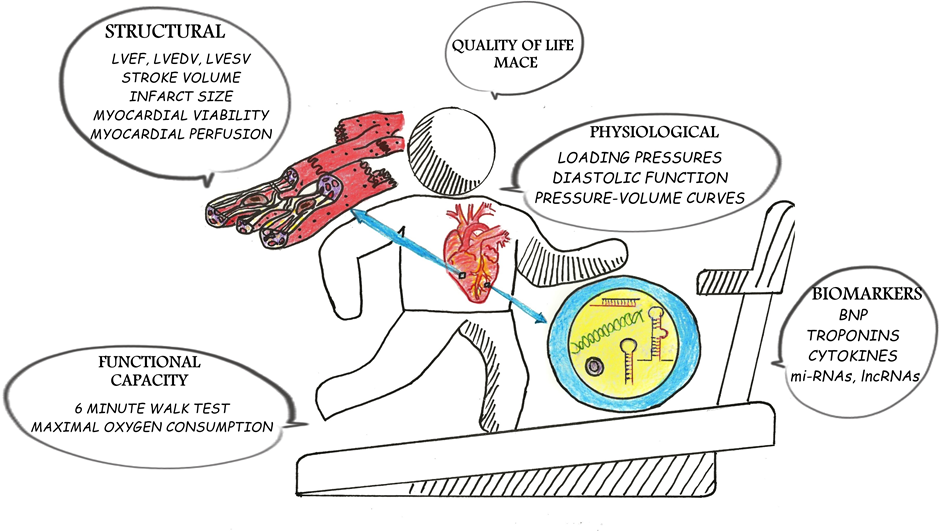 AMI: Acute myocardial infarction; BM: Bone marrow; BMCs: Bone marrow cells; BMMNCs: Bone marrow mononuclear cells; CSs: Cohort studies; CXCR4: Chemokine receptor type 4; BM-EPC: Bone marrow endothelial progenitor cells; LVEDV: Left ventricular end-diastolic volume; LVEF: Left ventricular ejection fraction; LVESV: Left ventricular end-systolic volume; MACE: Major adverse cardiac events; MSCs: Mesenchymal stem cells; PMCs: Peripheral mononuclear cells; RCTs: Randomized control trials; WMSI: Wall motion score index.ACS: Acute coronary syndrome; ADRCs: Adult adipose-derived regenerative cells; ALHDs: Aldehyde dehydrogenase positive stem cells; AMI: Acute myocardial infarction; BM: Bone marrow; BMCs: Bone-marrow derived cells; BM-EPCs: Bone marrow endothelial progenitor cells; BMMNCs: Bone marrow mononuclear cells; CAD: Coronary artery disease; CCS: Canadian Cardiovascular Society grading of angina pectoris; CIHD: Chronic ischemic heart disease; CPCs: Cardiac progenitor cells; CSs: Cohort study; CSCs: Cardiac stem cells; HSCs: Hematopoietic stem cells; HF: Heart failure; LVEDV: Left ventricular end-diastolic volume; LVESV: Left ventricular end-systolic volume; LVEF: Left ventricular ejection fraction; MACE: Major adverse cardiac events; MLHF: Minnesota Living With Heart Failure Questionnaire; MSCs: Mesenchymal stem cells; QOL: Quality of life; RCTs: Randomized control trials; SM: Skeletal myoblasts.Table 1 Meta-analysis evaluating left ventricle ejection fraction and other outcomes in acute myocardial infarction settingsTable 1 Meta-analysis evaluating left ventricle ejection fraction and other outcomes in acute myocardial infarction settingsTable 1 Meta-analysis evaluating left ventricle ejection fraction and other outcomes in acute myocardial infarction settingsTable 1 Meta-analysis evaluating left ventricle ejection fraction and other outcomes in acute myocardial infarction settingsTable 1 Meta-analysis evaluating left ventricle ejection fraction and other outcomes in acute myocardial infarction settingsTable 1 Meta-analysis evaluating left ventricle ejection fraction and other outcomes in acute myocardial infarction settingsRef.Included studiesCell type PathologyMean change in LVEFOther outcomesHristov et al[104](2007) 5 RCTs482 subjectsBMMNCsAMI4.21%(P < 0.00001)Abdel Latif et al[105] (2007) 18 trials (RCTs/CSs)999 subjectsBMMNCs MSCs BM-derived circulatingprogenitor cells AMI3.66%(P < 0.01)Reduced infarct sizeReduced LVESVLipinski et al[106] (2007) 10 trials (RCTs/CSs)698 subjectsBMMNCs PMCsAMI3%(P < 0.01)Reduced infarct sizeReduced LVESVReduced recurrent AMIMartin Rendon et al[107,108](2008) 13 RCTs811 subjectsBMMNCsAMI2.99%(P = 0.0007)Reduced LVESVReduced infarct sizeZhang et al[109](2009) 7 RCTs660 subjectsBMMNCsAMI4.63%(P = 0.01)Reduced LVEDV Reduced MACEBai et al[110](2010) 10 RCTs814 subjectsBMMNCsAMI3.79(P < 0.01)Takagi et al[111](2011) 15 RCTs877 subjectsBMMNCsAMI2.87%(P < 0.00001)Reduced LVEDVReduced LVESV Kuswardhani et al[10] (2011) 10 RCTs906 subjectsBMMNCs Nucleated BMCsBMCsMSCsAMI2.07%(P = 0.008)Reduced LVESVReduced LVEDVNo reduced mortalityReduced recurrent MI and rehospitalization for HFClifford et al[70](2012) 33 RCTs1765 subjectsBMMNCs BM-CD34+BM-CD34+CXCR4+MSCsBM-CD133+AMI2.87% maintained at12-61 mo Reduced LVESV Reduced LVEDVReduced infarct size Zimmet et al[11](2012) 29 RCTs1830 subjectsBM-CD34+AMI2.7%(P < 0.001)No reduced LVEDVNo reduced LVESVChen et al[112](2013) 5 RCTs510 subjectsBMMNCsAMI4.18%(P = 0.0002)No reduced LVESVNo reduced LVEDVJeong et al[113](2013) 17 RCTs1072 patientsBMMNCsAMI2.51%(P = 0.0002)Reduced LVESV Reduced LVEDV Delewi et al[114] (2013) 24 RCTs1624 subjectsBMMNCsBM-CD133+BM-CD134+BM-CD34+/CXCR4AMI2.23%(P < 0.01)Reduced LVESV at 6 and 12 moReduced recurrent AMIReduced readmission for HF, unstable angina/chest painNo reduction in infarct sizeNo reduction in LVEDVJong et al[18](2014) 30 RCTs2037 subjectsBMMNCsMSCsBM progenitor cellsAMI2.10%(P = 0.004)Reduced LVESVReduced infarct size No reduced LVEDV/LVESV (MRI)No reduced infarct size (MRI)No effect on MACE at 6 moLiu et al[115](2014) 8 RCTs262 subjectsMSCsBM-CD34+BM-CD133+BM-CD133+ CD34+AMI3.17(P = 0.02)A trend toward reduced LVESVReduced MACEsDelewi et al[116](2014) 16 RCTs1641 subjectsBMMNCsCD34+/CXCR4+ Nucleated BMCsAMI2.55%(P < 0.001)Reduced LVEDVReduced LVESVGyöngyösi et al[117](2015) 12 RCTs1252BMMNCs BM-CD34+CXCR4AMINo improvementNo impact on MACENo reduction on LVESV/LVEDVFisher et al[17] (2015) 41 RCTs2732 subjectsBMMNCs BM-CD34+BM-CD133+MSCsAMINo improvement in LVEF measured by MRI;2%-5% increase by echo, PET CT and LV angiographyNo reduced MACENo effect on morbidity, quality of life/performanceCong et al[12](2015) 17 RCTs1393 subjectsBMMNCs BM-CD34+ AMI2.74%(P  < 0.00001, 3-6 mo)5.1% (P  < 0.00001, 12 mo)Reduced LVESV at 3-6 moReduced WMSI at 3-6 moLee et al[118](2016) 43 RCTs2635 subjectsBMMNCs BM-CD133+BM-CD34+MSCsAMI2.75 %(P <  0.001) 6 mo 1.34 % (P  = 0.03) at 1 yrNo reduction at 3 and 5 yrNo reduced infarct size at 6 moReduced infarct size at 1 yr No reduced infarct size at 3 or 5 yrNo reduced mortality at 6 mo and 1 yrReduced all-cause mortality at 5 yrTable 2 Meta-analysis evaluating left ventricular ejection fraction and other outcomes in chronic, or chronic and acute settingsTable 2 Meta-analysis evaluating left ventricular ejection fraction and other outcomes in chronic, or chronic and acute settingsTable 2 Meta-analysis evaluating left ventricular ejection fraction and other outcomes in chronic, or chronic and acute settingsTable 2 Meta-analysis evaluating left ventricular ejection fraction and other outcomes in chronic, or chronic and acute settingsTable 2 Meta-analysis evaluating left ventricular ejection fraction and other outcomes in chronic, or chronic and acute settingsTable 2 Meta-analysis evaluating left ventricular ejection fraction and other outcomes in chronic, or chronic and acute settingsRef.Included studiesCell type PathologyMean change in LVEFOther outcomesWen et al[119](2011) 8 RCTs307 subjectsBMMNCsBM-CD34+CIHDHF8.4%(P < 0.01)Reduced LVESV Reduced LVEDVZhao et al[120](2011) 10 RCTs422 subjectsBM-CD34+/CD133+BMMNCsCPCsCIHD4.02%Reduced LVEDV Reduced LVESVDonndorf et al[121](2011) 6 trials(4 RCTs and 2 CSs)179 subjectsBMMNCsBM-CD34+BM-CD133+CIHD5.4%(P = 0.09)No reduced LVESVNo reduced MACEsJeevanantham et al[122] (2012) 50 trials (RCTs, CSs)2625subjectsBMMNCs BM-CD133+ and/or BM-CD34+MSCs MSCs and EPCsAMICIHD3.96%(P < 0.00001)Reduced infarct sizeReduced LVESVReduced LVEDVJiang et al[123](2010) 18 RCTs980 subjectsBMCsBMMNCsMSCsAMI or CIHD2.93%(P < 0.00001)Reduced LVESVReduced LVEDVReduced infarct areaCheng et al[124](2013) 5 RCTs210 subjectsBMMNCsSMChronic ischemic HFNo significant increaseIncreased 6-min walk distanceImproved MLHF score Reduced NYHA class No reduce in all-cause mortalityKandala et al[125] (2013) 10 RCTsUnselected BMCsEnriched BMCsCIHD4.48%(P < 0.0001)Reduced LVESVReduced LVEDVSadat et al[126](2014) 32 trials (24 RCTs and 8 non-RCTs)2306 subjectsBMMNCsBM-CD34+BM-CD133+CPCsHSCsMSCsACS andCAD/HF4.6 ± 0.7(P < 0.05)Improved perfusion Xu et al[127] (2014) 19 RCTs886 subjectsBMMNCsCD133+CD34+Circulating CPCsPeripheral blood SCsCIHD3.54%(P < 0.001)Reduced LVESVNo reduced LVEDVTian et al[128](2014) 11 RCTs492 subjectsBMMNCsCD34+ALDHCD133+CIHD4.91%(P < 0.00001)Reduced LVESV Reduced LVEDVFisher et al[129] (2014) 23 RCTs1255 subjectsBMMNCsCPCsHSCsMSCsCIHDHF2.62%(P = 0.02, ≥ 12 mo) Reduced mortalityReduced hospitalization HF(≥ 12 mo)No effect on mortality, rehospitalization for HF at short term (< 12 mo)Reduced LVESVReduced stroke volume index (≥ 12 mo)Reduced NYHA class Reduced CCS scoreFisher et al[67](2015) 31 RCTs1521 subjectsBMMNCsBMMNCs/CPCsBM-CD34+MSCsBMMNCs(enriched CD34+)CSCsBM-EPCsBM-CD133+SMALHDsADRCsHF2.06%(P < 0.0001)Reduced mortality Reduced rehospitalization for HF Improved performance statusImproved QOLReduced BNPRendon et al[130](2016) 6systematic reviews BMMNCs BM-CD133+ and/or BM-CD34+MSCsBM-EPCsPeripheral blood-derived cellsCPCsSMALHDsADRCsBMMNCs (enriched CD34+)IHDAMIHFNo significant increase in LVEF in IHD/HFReduced mortality in IHD/HFNo reduce mortality in AMIFisher et al[80](2016) 38 RCTs1907 subjectsBMMNCsMSCsBM-CD133+BM-CD34+CPCALDHCIHDHFRefractory anginaImprovement (MRI analysis)on short-term No improvement on long-termReduced mortality(≥ 12 mo)Reduced non-fatal AMIReduced arrhythmias risk No reduced rehospitalizationfor HFNo reduced MACEFisher et al[81](2017) 38 RCTs1907 subjectsBMMNCsProgenitor cellsCIHDHFRefractory anginaImprovement (MRI analysis)on short-term No improvement on long-term Reduced long-termmortalityReduced refractory angina Reduced non-fatal MIReduced arrhythmiasReduced rehospitalization for HF/MACENo impact on QOLImproved exercise capacity at long-term